9B Part 2 Cartesian 3D Planes2D notes:The straight line graph has normal vector  and passes through . Find the equation of the line.3D notes:The plane  is perpendicular to the normal vector  and passes through the point P with position vector . Find a Cartesian equation of .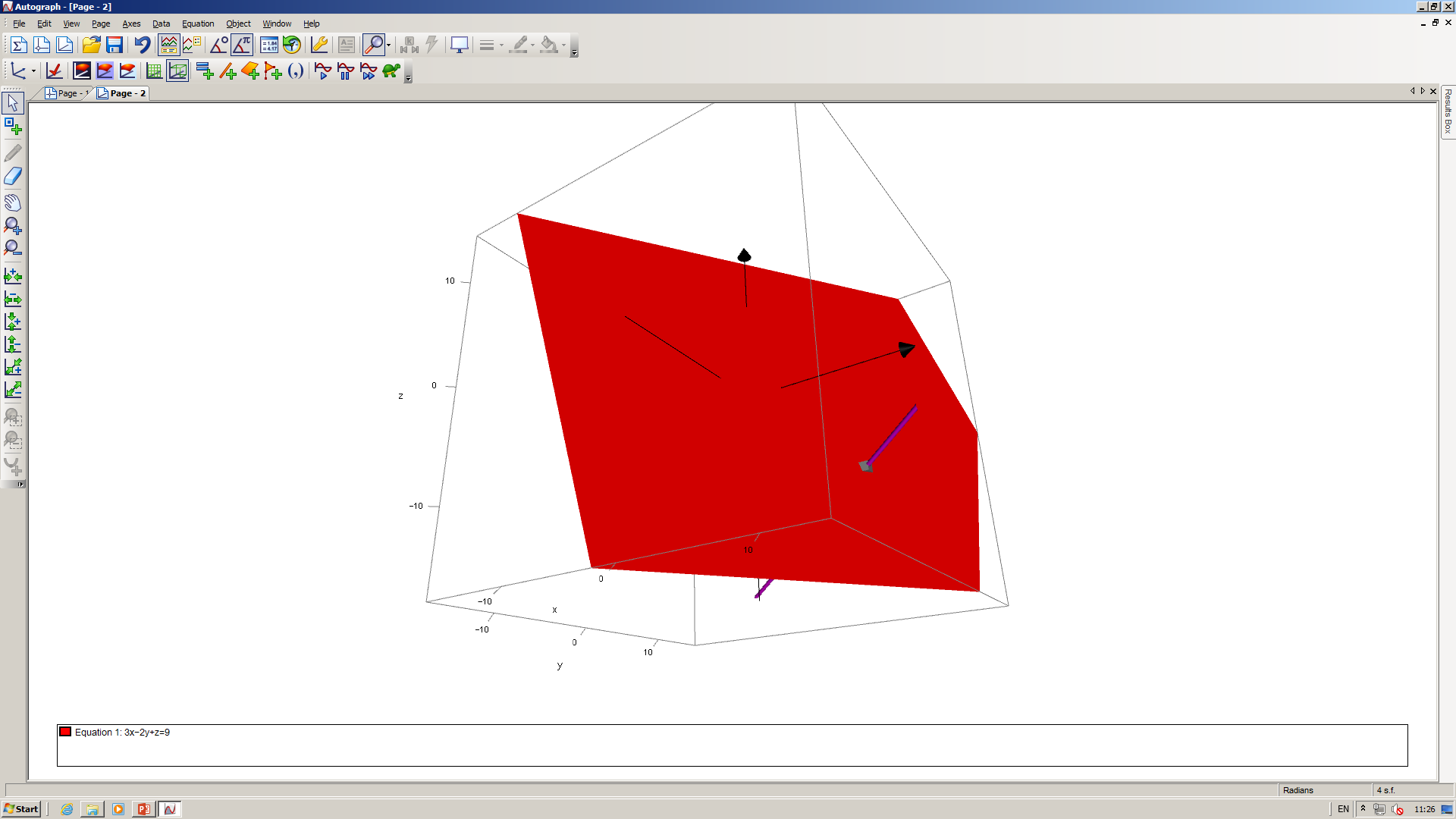 